_________________________________________________________________                                        РАСПОРЯЖЕНИЕ                                                                  БОЕРЫК      № 3                                 с .Старый Куклюк                      от «16» мая 2022 О списании основных средствНа основании акта б/н от 16 мая 2022 года комиссии по списанию материальных ценностей  Решил: списать основные средства: Планшет (3-4х1-25м) инвентарный номер 1020325 в количестве 1 шт.  на сумму 6200 рублей 00 копеек,Планшет "Сельское поселение" (125 х 338 мм) инвентарный номер 8101360219 в количестве 1 шт. на сумму 11500 рублей 00 копеек, Планшет на въезд (2-5х2-2м) инвентарный номер 1020323 в количестве 1 шт. на сумму 7600 рублей 00 копеек, Планшет на въезд (2-5х2-2м) инвентарный номер 1020322 в количестве 1 шт. на сумму 7600 рублей 00 копеек,Планшет на въезд (2-5х1-75м) инвентарный номер 1020324  в количестве 1 шт. на сумму 6100 рублей 00 копеек      2.  Контроль за исполнением настоящего распоряжения оставляю за собой.Руководитель                                                        			   А.Б. БахметовИСПОЛНИТЕЛЬНЫЙ КОМИТЕТ СТАРОКУКЛЮКСКОГО СЕЛЬСКОГО ПОСЕЛЕНИЯЕЛАБУЖСКОГО МУНИЦИПАЛЬНОГО РАЙОНА РЕСПУБЛИКА ТАТАРСТАНул. Садовая 1А, с. Старый Куклюк, 423618  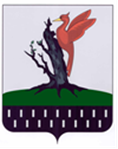 ТАТАРСТАН  РЕСПУБЛИКАСЫ АЛАБУГА  МУНИЦИПАЛЬРАЙОНЫ ИСКЕ КУКЛЕК  АВЫЛ 
ЖИРЛЕГЕ БАШКАРМА            КОМИТЕТЫБакча урамы .1А, Иске Куклек авылы, 423618